У К Р А Ї Н А РАДИВИЛІВСЬКА  МІСЬКА РАДА РАДИВИЛІВСЬКОГО РАЙОНУ РІВНЕНСЬКОЇ ОБЛАСТІ ВІДДІЛ ОСВІТИ, КУЛЬТУРИ, ТУРИЗМУ, МОЛОДІ ТА СПОРТУ                                                            НАКАЗм.Радивилів від 21 квітня 2017 року                                                                        №    65                                                                 Про дотримання законодавства щодо залучення недержавних коштів, добровільних пожертвувань, благодійних внесків на потреби розвитку освітніх закладів        Відповідно до Положення про відділ освіти, культури, туризму, молоді та спорту Радивилівської міської ради, затвердженого рішенням Радивилівської міської ради від 18 серпня 2016 року № 66, на виконання наказу управління освіти і науки Рівненської обласної державної адміністрації від 19 квітня 2017 року № 223 «Про дотримання законодавства щодо залучення недержавних коштів, добровільних пожертвувань, благодійних внесків на потреби розвитку освітніх закладів», із метою запобігання зловживань службовим становищем керівниками навчальних закладів, фінансових порушень, забезпечення дотримання нормативно-правових документів стосовно доступності та безоплатності дошкільної та загальної середньої освіти, враховуючи факти резонансного обговорення у соціальних мережах фактів збору батьківських коштів у закладах освітиНАКАЗУЮ:Керівникам навчальних закладів Радивилівської ОТГ:1.1. Забезпечити дотримання вимог чинного законодавства щодо порядку надходження, обліку та використання благодійних внесків у загальноосвітніх та дошкільних навчальних закладах.                                                                                                                Постійно1.2. Організувати роз’яснювальну роботу шляхом проведення батьківських зборів, індивідуальних бесід з представниками батьків та громадськості щодо порядку надходження, обліку та використання благодійних внесків.                                                                                                        До 15.05.20171.3. Провести звітування перед батьківською громадськістю про використання благодійних внесків.                                                                      Впродовж червня-серпня щорічно1.4. Оприлюднювати інформацію про використання позабюджетних внесків на сайтах навчальних закладів.                                                                                                             ЩомісячноЦентралізованій бухгалтерії відділу освіти, культури, туризму, молоді та спорту:2.1.Розробити і надіслати у навчальні заклади роз’яснювальні матеріали щодо дотримання норм чинного законодавства під час надходження, обліку та використання позабюджетних коштів.                                                                                                        До 05.05.20172.2.Проводити вибіркові перевірки стану дотримання норм чинного законодавства під час надходження, обліку та використання позабюджетних коштів у навчальні заклади і у разі виявлених порушень невідкладно про це інформувати начальника відділу освіти, культури, туризму, молоді та спорту.                                                                                                             Щомісячно3. Організувати при відділі освіти, культури, туризму, молоді та спорту Радивилівської міської ради гарячу телефонну лінію на номером (03633) 3-00-28 на предмет порушень чинного законодавства у навчальних закладах Радивилівської ОТГ щодо порядку надходження, обліку та використання позабюджетних коштів та оприлюднити про це інформацію у засобах масової інформації та на вебсайті відділу.4. Контроль за виконанням наказу залишаю за собою.  Начальник відділу                                                                І. Ковалевська        НАКАЗ ПІДГОТУВАВ:ПОГОДЖЕНО:Головний бухгалтер централізованої бухгалтеріївідділу освіти, культури, туризму, молоді таспорту Радивилівської міської ради                                            Н. Костюк                         Заступник начальника відділу освіти, культури, туризму, молоді та спорту  Радивилівської міської ради І. Киричук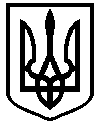 